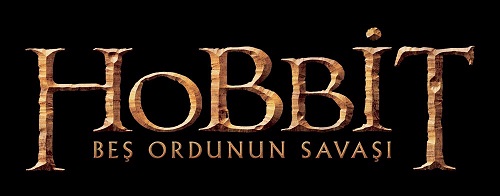 (THE HOBBIT: THE BATTLE OF FIVE ARMIES)Gösterim Tarihi: 17 Aralık 2014 Dağıtım: Warner Bros.Oscar ödüllü sinemacı Peter Jackson, J.R.R. Tolkien’ın zamana meydan okuyan popüler başyapıtı “The Hobbit”ten uyarladığı üçlemenin son filmi “Hobbit: Beş Ordunun Savaşı”nı sunar.	“Hobbit: Beş Ordunun Savaşı”nda Bilbo Baggins (Martin Freeman), Thorin Meşekalkan (Richard Armitage) ve Cüceler Bölüğü’nün maceraları destansı bir sona ulaşıyor. Erebor Cüceleri yurtlarının büyük zenginliğine yeniden kavuşmuşturlar, ancak şimdi dehşet verici Ejderha Smaug’u Göl Kasabası’nın savunmasız erkekleri, kadınları ve çocuklarının üzerine serbest bırakmış olmanın sonuçlarıyla yüzleşmek zorundadırlar. Ejderha-hastalığına yakalanmış olan Dağın Altındaki Kral Thorin Meşekalkan efsanevi Arkentaşı’nı ararken dostluğu ve onuru feda etmiştir. Thorin’in mantıklı düşünmesine yardım edemeyen Bilbo, ileride daha büyük tehlikelerin yattığından habersiz, umutsuzca ve tehlikeli bir seçim yapmak zorunda kalır. Eski bir düşman Orta-Dünya’ya geri dönmüştür. Karanlık Lord Sauron Yalnız Dağ’a gizli bir saldırı için dört Ork bölüğü göndermiştir. Tırmanan çatışmalarının üzerine karanlık çökerken, Cüceler, Elfler ve İnsanların karar vermesi gerekir: Birleş ya da yok ol. Beş büyük ordu savaşa giderken, Bilbo hem kendi hayatı hem de arkadaşlarının hayatı için savaşmak zorunda kalır.	“The Hobbit” Üçlemesi Orta-Dünya’da “Yüzüklerin Efendisi/The Lord of the Rings”den 60 yıl önce geçen kesintisiz bir hikayeyi anlatıyor. Bilindiği gibi, Oscar ödüllü sinemacı Peter Jackson ve ekibinin beyaz perdeye taşıdığı “Yüzüklerin Efendisi” üçlemesi, Oscar ödüllü “Yüzüklerin Efendisi: Kralın Dönüşü/The Lord of the Rings: The Return of the King”le sona ulaşmıştı. Bu üçlemede olduğu gibi, “Hobbit: Beş Ordunun Savaşı”nda da Ian McKellen, Gri Gandalf; Martin Freeman ana karakter Bilbo Baggins; Richard Armitage da Thorin Meşekalkan rollerini üstleniyorlar. Filmin uluslararası oyuncu kadrosunun başını Evangeline Lilly, Luke Evans, Lee Pace, Benedict Cumberbatch, Billy Connolly, James Nesbitt, Ken Stott, Aidan Turner, Dean O'Gorman, Graham McTavish, Stephen Fry ve Ryan Gage çekiyor. Kadrodaki diğer  oyuncular ise  şöyle: Cate Blanchett, Ian Holm, Christopher Lee, Hugo Weaving, Orlando Bloom, Mikael Persbrandt, Sylvester McCoy, Peter Hambleton, John Callen, Mark Hadlow, Jed Brophy, William Kircher, Stephen Hunter, Adam Brown, John Bell, Manu Bennett ve John Tui.“Hobbit: Beş Ordunun Savaşı”nın J.R.R. Tolkien’ın romanına dayanan senaryosu Fran Walsh, Philippa Boyens, Peter Jackson ve Guillermo del Toro’nun imzasını taşıyor. Jackson, ayrıca, Carolynne Cunningham, Zane Weiner ve Fran Walsh’la birlikte filmin yapımcılığını da gerçekleştirdi. Alan Horn, Toby Emmerich, Ken Kamins ve Carolyn Blackwood’un yönetici yapımcı olduğu filmin ortak yapımcıları ise Philippa Boyens ve Eileen Moran.“Hobbit: Beş Ordunun Savaşı”nın kamera arkası yaratıcı ekibi; görüntü yönetiminde Andrew Lesnie, yapım tasarımında Dan Hennah, kurguda Jabez Olssen, kostüm tasarımında Richard Taylor, Bob Buck ve Ann Maskrey’den oluşuyor. Filmin müziği besteci Howard Shore’a ait. Richard Taylor filmde, ayrıca, zırhlar, silahlar, yaratıklar ve özel makyajların denetiminden sorumlu. Bunların gerçekleştirilmesi görevi ise, bir kez daha, ödüllü Weta Workshop’a ait. Oscar ödüllü görsel efektler stüdyosu Weta Digital, kıdemli görsel efektler amiri Joe Letteri’nin gözetiminde filmin görsel efektlerinden sorumlu. “Hobbit: Beş Ordunun Savaşı”nın saç ve makyaj tasarımını Peter Swords King gerçekleştirdi. Filmin konsept tasarımcıları John Howe ve Alan Lee; görsel efektler amiri Eric Saindon; ve animasyon amiri de David Clayton.  Jackson’ın yönettiği “Hobbit: Beş Ordunun Savaşı” saniyede 48 kare ve 3 boyutlu olarak çekildi. Seçili sinemalarda Yüksek Kare Hızı 3B (HFR 3D) olarak, diğerlerinde ise 2 ve 3 boyutlu ya da IMAX® formatında gösterilecek. Çekimler Jackson’ın Miramar-Wellington’daki kendi tesisinde ve Yeni Zelanda’nın çeşitli gerçek mekanlarında yapıldı. Post prodüksiyon ise Wellington’daki Park Road Post Production’da gerçekleştirildi. New Line Cinema ve Metro-Goldwyn-Mayer Pictures, bir Wingnut Films yapımı olan, “Hobbit: Beş Ordunun Savaşı”nı sunar. Üçlemenin ilk iki filmi “Hobbit: Beklenmedik Yolculuk” ve “Hobbit: Smaug’un Çorak Toprakları”nda olduğu gibi, final filmi New Line Cinema ile Metro-Goldwyn-Mayer Pictures’ın (MGM), New Line’ın yapım yönetimindeki bir yapıtı. Film dünya çapında 17 Aralık 2014’te gösterime girecek olup, seçili uluslararası bölgelerde 10 Aralık 2014’te sinemaseverlerle buluşacak.Filmin dünya çapındaki sinemalara dağıtımını Warner Bros. Pictures, seçili uluslararası bölgelerdeki ve tüm uluslararası televizyonlara dağıtımını MGM üstleniyor.  www.thehobbit.com , www.hobbitbesordununsavasi.com # # #